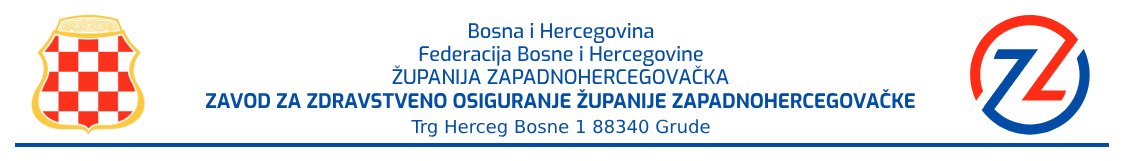 Broj: U-V-12-38-1 /24Grude, 21.5. 2024. godineNa temelju članka 19. Statuta Zavoda za zdravstveno osiguranje Županije Zapadnohercegovačkebroj: U-V-12-4-2/11 od 26. rujna 2011. godine („Narodne novine Županije Zapadnohercegovačke“, broj: 12/11), Upravno vijeće Zavoda za zdravstveno osiguranje Županije Zapadnohercegovačke na 38. telefonskoj sjednici održanoj 20.5.2024. godine donosi :ODLUKUo financiranju dijagnostičke pretrage PET/CTČlanak 1.(Predmet financiranja)Ovom Odlukom utvrđuje se postupak odobravanja pružanja dijagnostičke pretrage PET/CT osiguranim osobama Zavoda za zdravstveno osiguranje Županije Zapadnohercegovačke(u daljnjem tekstu: Zavod) i definira visina troškova obavljanja navedene dijagnostičke pretrage koja se financira na teret sredstava Zavoda.Članak 2.	(Postupak odobravanja)(1)Dijagnostička pretraga PET/CT odobravat će se temeljem Nalaza, ocjene i mišljenja Liječničkog povjerenstva za upućivanje na liječenje izvan županije i izdavanje suglasnosti za liječenje na teret sredstava Federalnog fonda solidarnosti Zavoda(u daljnjem tekstu: Liječničko povjerenstvo Zavoda), a temeljem prijedloga, odnosno upute konzilija liječnika iz bolničke zdravstvene ustanove.(2)Navedeni  prijedlog  treba  sadržavati, pored  općih podataka o osiguraniku i zdravstvenoj  ustanovi  u  koju  se  isti  upućuje, preciziranu  vrstu  dijagnostičke  pretrage PET/CT-a navedenu  u  članku  3. stavak 1. ove  Odluke, odnosno način snimanja predmetne pretrage.(3)Iznimno, ukoliko se radi o osiguranoj osobi Zavoda, koja se već nalazi na bolničkom liječenju temeljem uputnice Zavoda, a konkretne okolnosti liječenja zahtijevaju obavljanje dijagnostičke pretrage PET/CT za vrijeme bolničkog liječenja, ista se može obaviti na teret sredstava Zavoda.Članak 3.(Visina iznosa koji se financira)(1)Troškove obavljanja dijagnostičke pretrage PET/CT za osigurane osobe Zavoda koje se upućuju na obavljanje navedene usluge, Zavod financira u iznosu prema cijenama utvrđenim točkom II. Odluke o izmjeni i dopuni Tarife zdravstvenih usluga, broj:02/IV-01-1-1760-1/24 od 12.4. 2024.godine, te dodatno dvije vrste pretraga PET/CT-a primijenjenih  u  praksi, u maksimalnim iznosima kako slijedi:PET/CT niskodozna pretraga u iznosu od 2.649,60KM;PET/CT pretraga bez kontrasta u iznosu od 2.545,60 KMPET/CT pretraga s kontrastom u iznosu od 2.701,60,00 KM;PET/CT pretraga s dijagnostičkim CT-om u iznosu od 3.211,20 KM;PET/CT pretraga F-fluorocholin, PSMA PET/CT i ostale naprijed nespomenute vrste pozitronske emisijske tomografije s različitim izotopima u iznosu do 5.000,00 KM.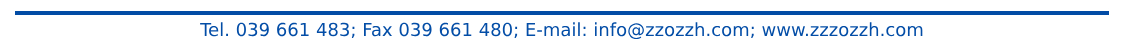 (2)Ukoliko je za obavljanje dijagnostičke pretrage PET/CT osiguranoj osobi Zavoda obračunata visina troška veća od iznosa kako je to utvrđeno u prethodnom stavku ovog članka, razliku troška će snositi osigurana osoba Zavoda iz osobnih  sredstava.Članak 4.(Upućivanje  u  zdravstvene ustanove)Osigurane osobe Zavoda se upućuju uzdravstvene ustanove na obavljanje predmetne pretrage, u skladu sa preporukom, odnosno prijedlogom konzilija  liječnika iz članka2. stavka 1. ove  Odluke.Članak 5.(Plaćanje zdravstvene usluge)(1)Trošak obavljanja predmetne dijagnostičke pretrage Zavod će plaćati po ispostavljenoj fakturi, odnosno  po  ispostavljenom  predračunu u kojem je navedena i vrsta predmetne pretrage, tj. način snimanja  iste, a sve u skladu sa iznosima navedenim u  članku 3. stavku 2. Odluke. (2)Ukoliko se radi o osiguranoj osobi Zavoda iz članka 2. stavak (2), koja se  temeljem uputnice Zavoda nalazi na bolničkom liječenju, predmetnu zdravstvenu pretragu Zavod će plaćati na temelju dostavljene fakture s ukupnim troškovima bolničkog liječenja.Članak 6.(Vremensko ograničenje)Osigurana osoba Zavoda se može uputiti na obavljanje dijagnostičke pretragePET/CT iz članka 2. i 3. ove Odluke na teret sredstava Zavoda maksimalno dva puta u tijeku 12 mjeseci.Članak 7.(Stupanje na snagu)Ova Odluka stupa na snagu danom donošenja, a primjenjuje se idućeg dana od dana  objave na web stranici Zavoda.Danom stupanja na snagu ove Odluke, stavlja se izvan snage Odluka o financiranju zdravstvene usluge PET/CT broj:U-V-12-30-2/23 od 11.9.2023.godine.                                                                             Predsjednik Upravnog Vijeća   Velimir Markota 